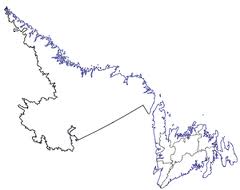 NEWFOUNDLAND STUDIES 2205                                          2018-2019Curriculum Overview:                                                         Teacher: Donna Gibbons							Email:	  donnagibbons@nlesd.caNewfoundland and Labrador Studies 2205 blends approaches used in both the Arts and the Social Sciences to examine various aspects of the culture and heritage of the province. The combination of learning in and through the arts with approaches used in social science inquiry is designed to afford students the opportunity to think deeply about “this place”. The integration of the arts with the social sciences is intended to create learning occasions where students may both acquire knowledge and represent their learning using non-traditional forms – such as song, oral tradition, drama and photography. Students examine methods and theories of artistic expression throughout the course. Students will apply the concepts used in the social sciences as they explore a range of contemporary issues affecting Newfoundland and Labrador. Students draw upon the disciplines of economics, geography, history and political sciences. While all students will engage with specific topics related to Newfoundland and Labrador culture and heritage, the course is also designed to allow students to examine topics of personal or local interest. The extension of inquiry to areas of personal and local interest is seen as fundamental to deepening students’ understand of our province. Course Topics:   Unit 1 – Culture, Heritage and Identity (15%)  Unit 2 – People of the Land and Sea (35%)  Unit 3 – The Country Grows (35%)          Unit 4- Towards the Future (15%)Assessment and Evaluation:Possible Arts Related Assessment   Photography 					Songwriting  Story Telling 					Drama  Painting 						Poetry  Filmmaking 					Role Play and Drama  Poster construction/media visuals Possible Social Science Related Assessment   Research 						Analyzing Songs/Text Interviews 						Case Study Debating 					            Student Written Response Critiques 						Powerpoint/Pamphlet Journaling Activities (Possible)- Mummering- Cooking - Constructing Ugly Sticks- Guest Speakers- Field Trips- Drawing/art work- Composing Music(In some cases, students may be asked to help offset cost of such activities)Materials Used:Class Duotang – To be kept in classroom unless needed for study purposesBook – Newfoundland and Labrador Studies – A class set is kept in the classroom but can be individually signed out to take home if needed.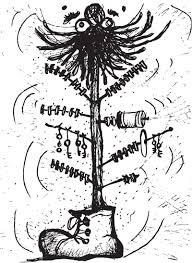 